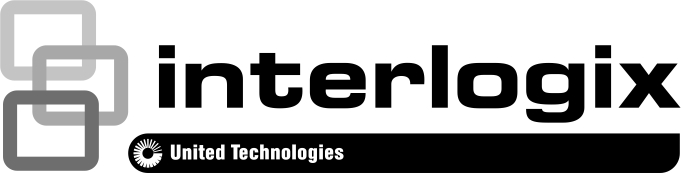 TruVision TVD-2403/4403 TVI Dome Camera A&E Specifications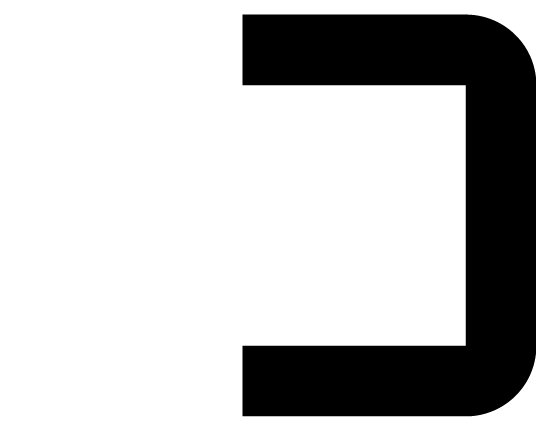 The TVD-2403/4403 Camera shall capture and transmit video over an analog connection.The TVD-2403/4403 shall be as manufactured by Interlogix.The TVD-2403/4403 shall include, but not be limited to the following:The TVD-2403/4403 shall provide analog connection for the purpose of allowing users to integrate it with TVI digital video recorder or TVI digital video encoder products.The TVD-2403/4403 shall provide 1 channels of TVI video output.The TVD-2403/4403 shall provide 1 channels of 960H composite video output.The TVD-2403/4403 shall include a sensor of 1/3" CMOS image sensor.The TVD-2403/4403 shall have effective pixels (H x V) in or over 1920 × 1080. The TVD-2403/4403 shall support TVI output resolution (H x V) in 1920 × 1080.The TVD-2403/4403 shall have 2.8mm lens.The TVD-2403/4403 shall have IR Cut Filter.The TVD-2403/4403 shall conform to IP66.The TVD-2403/4403 shall have up to 20m IR illumination range.The TVD-2403/4403 shall support 120dB Wide Dynamic Range on TVI video image.The TVD-2403/4403 shall have On Screen Display over coax cable control function.The TVD-2403/4403 shall be user configured via the internal menu.TVD-2403/4403 shall have an integrated menu to configure the following information:SceneLensExposureBacklightWhite BalanceDay & NightNRSpecialAdjustResetConfigurable options shall include:SceneIndoorOutdoorIndoor1Low-lightLensManualExposureShutterAGCSENS-UPBrightnessD-WDRDefogBacklightBLCHSBLCWhite BalanceATWAWC-SETIndoorOutdoorManualDay & NightColorB/WExtNR2D NR3D NRSpecialCAM TITLE D-EFFECTMotionPrivacyDefectVersionAdjustSharpnessMonitorLSCResetCamera resetThe TVD-2403/4403 shall have the following additional specifications:VideoVideo output: 1*1080P TVI output and 1*960H composite dual outputMinimum illumination: 0.01 Lux @ (F1.2, AGC ON),  0.034 Lux @ F2.2, AGC ON), 0 Lux with IR onElectricalPower supply: 12 VDCCurrent: 0.33 APower consumption: 4 W EnvironmentalOperating temperature range: -30 to +60 °C (-22 to +140 °F)IP66PhysicalDimensions: Ø70 × 149.5 mm (Ø2. 76 × 5. 89 in.)Weight: 309 g (0.68 lbs.)The TVD-2403/4403 shall conform to these internationally recognized compliance standards:FCCCEULWEEERoHSREACHContacting SupportNorth America:855-286-8889techsupport@interlogix.comLatin America:561-998-6114latam@interlogix.comWeb site:www.interlogix.com/customer-supportEMEA:See specific country listings at:www.utcfssecurityproducts.eu/support